На  занятиях по дефектологии Бейсекеева З.Р. использует различные методы. Дыхательные упражнения  помогают: Формировать навык правильного дыхания (через нос)Способствуют насыщению внутренних органов кислородомУкрепляют дыхательную мускулатуруЯвляются профилактикой заболеваний дыхательных путей неспецифическую сопротивляемость организмаНормализуют основные нервные процессыИграют немаловажную роль в формировании речевого аппарата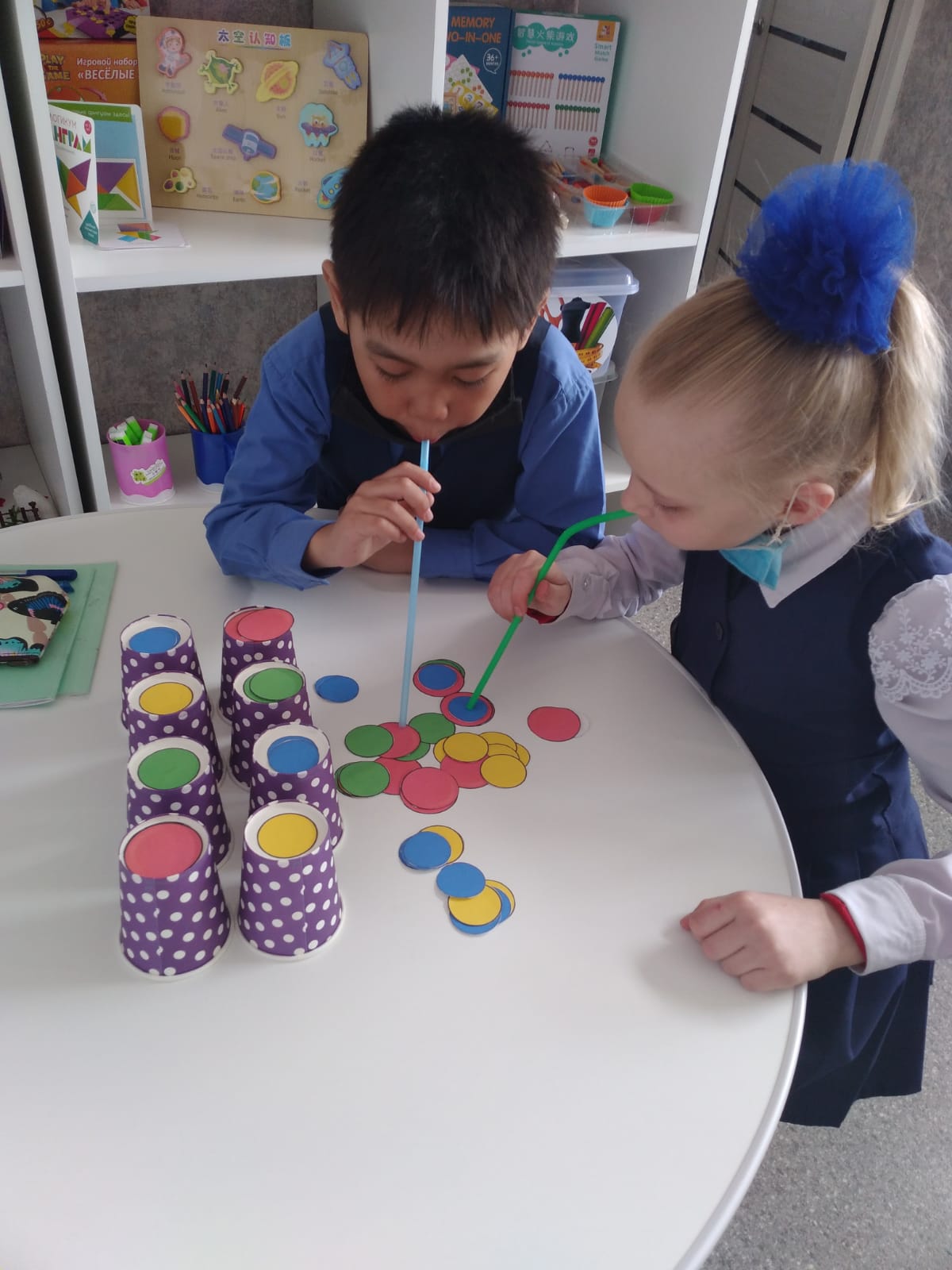 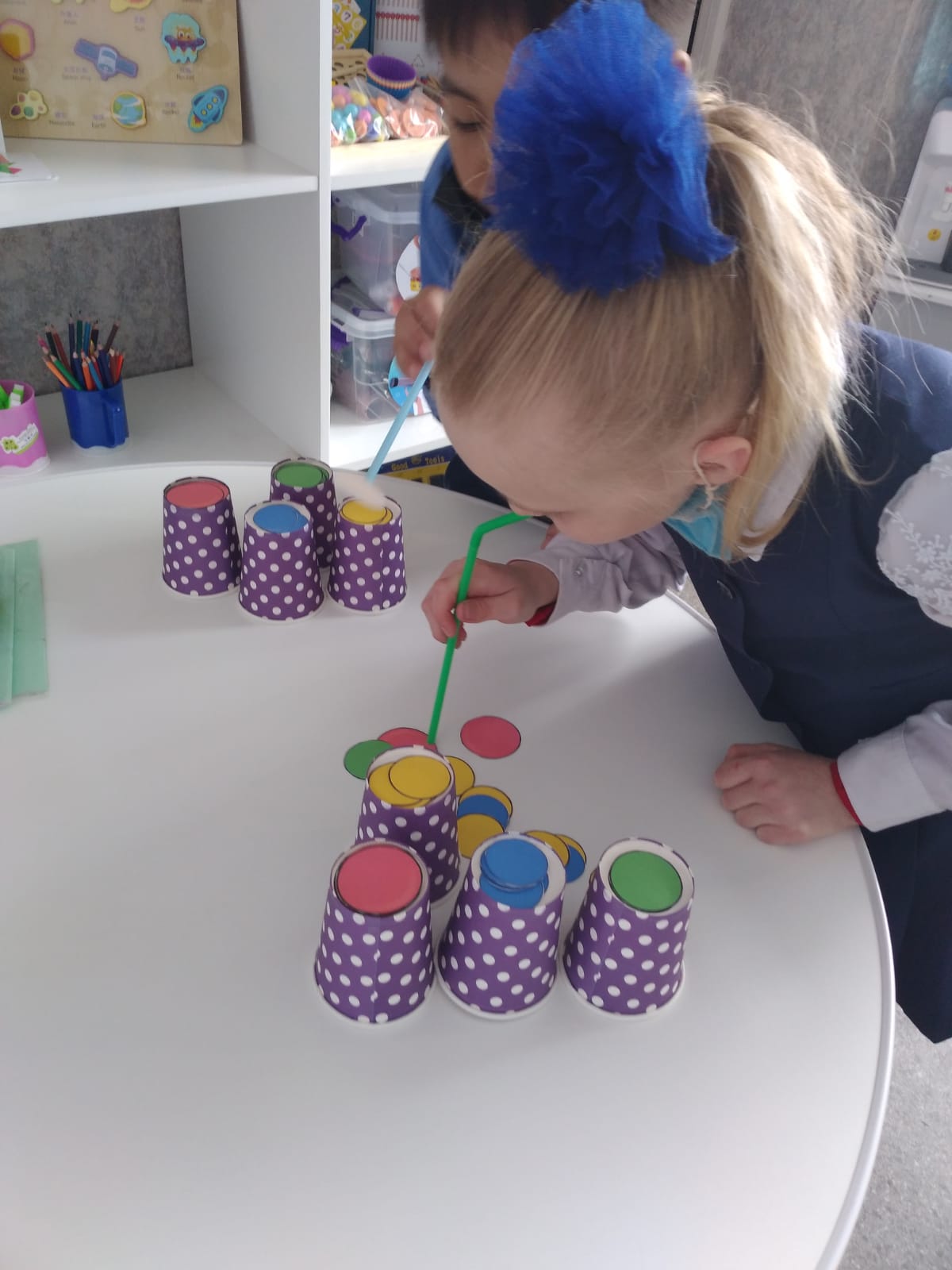 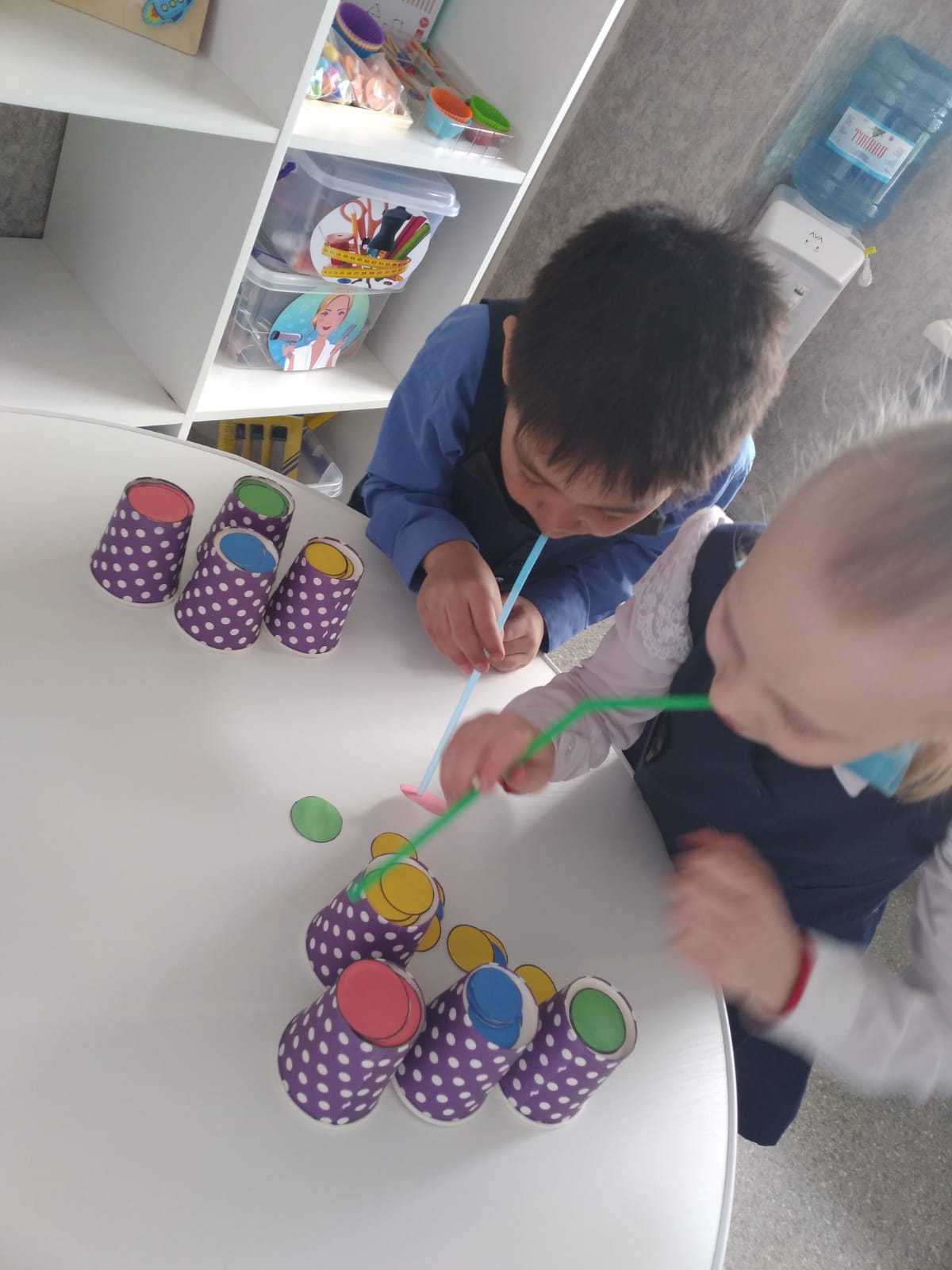 